Associated Student Government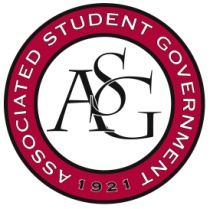 University of ArkansasASG Senate Bill 4Author(s): Senator Warrington Sebree, Senator Kianna Sarvestani, Senator Nabil BhimaniSponsor(s): Senator Katie Gardner, Senator Gabie Gauthier, Senator Christopher Pardun, Senator Emily Daniels, Senator Marley Sims, Senator Mallory Mixon, Senator Kendall Perkins, Senator Darynne Dahlem, Senator Allen Lambert, Senator Austin Martin, Senator Jonny Goggins, Senator Tara Barsotti, Senator Clay Smith, Senator Grayson Lee, Senator Emma EhlersThe Purchase of Scantrons for Students during Finals WeekWhereas,	Many students have expressed their dismay with the current scantron situation. Additionally, students often have added stress during finals week to find a scantron when they need one; and Whereas,	Authorized scantron retailers such as Club Red, the Union and various vending machines have been know to run out when the demand is high and early on during finals week; andWhereas,	There is currently a plethora of scantrons that were previously purchased by ASG Senate including: six packets of business form, six packets of big blue (form 4521), two packets of big green (form 6703), about half a pack of blue books, and 6 packets of skinny green (form 886E); andWhereas,	ASG currently has an event in Mullins Library on Sunday December 9th, 2018. during finals week that entails the passing out of Cookies & Coffee to students, Whereas,	We already have a sufficient amount of scantrons except blue books. Be it therefore resolved:	The Associated Student Government Senate allocate a total of $157.50 to purchase from the Senate Allocations Budget (LS-Prog) to buy 7 packages of blue books for studentsBe it further resolved 	The Associated Student Government Senate will pass out scantrons for students free of charge limit two per student; at the Cookies & Coffee event as well as another tabling event if necessary; andBe it further resolved:	All unused funds be properly reallocated to the Senate Allocations Budget (LS-Prog); and Be it further resolved:	A copy of this legislation be sent to Wesley Opela, General Merchandise Manager of the University of Arkansas Bookstore. Official Use OnlyAmendments: 										Vote Count:  	Aye 	48  	Nay 	9 	Abstentions 		Legislation Status: 	Passed X	Failed 		 	Other 			___________________________			________________Colman Betler, ASG Chair of the Senate	Date___________________________			________________JP Gairhan, ASG President	Date